ÇOCUĞUN                                           :	Adı-Soyadı 					:T.C. Kimlik No				:Doğum Yeri ve Tarihi 			:Cinsiyeti					:Okula Başvuru Tarihi			:Ev Adresi ve Telefonu			:Kan Grubu					:Sağlık Kontrollerini Yapan Hastane	veya Doktorun Adı			:Nüfusa Kayıtlı olduğu Yer		:En Son İkametgâh Adresi		:ANNE                                                    :Adı-Soyadı					:Doğum Tarihi				:En Son Mezun Olduğu Okul		:Mesleği ve Açık İş Adresi		:Çalışma Saatleri				:Ev Adresi ve Telefonu			:Cep telefonu:Sağ-Ölü					:Öz-Üvey					:BABA                                                    :Adı-Soyadı			 :Doğum Tarihi			:En Son Mezun Olduğu Okul :Mesleği ve Açık İş Adresi      :Çalışma Saatleri				:Ev Adresi ve Telefonu			:Cep telefonu                                      	:Sağ-Ölü					:Öz-Üvey					:(EK-1/b)Anne-Baba ayrı ise çocuk kiminle yaşıyor?	Anne 		Baba		Anneanne		Babaanne		DiğerKARDEŞLERADI				DOĞUM TARİHİ 	ÖZ-ÜVEY   EĞİTİM DURUMU1-2-3-4-AİLEDE BİRLİKTE YAŞAYAN DİĞER KİŞİLERADI				YAKINLIK DERECESİ	YAŞ 	EĞİTİM DURUMU1-2-3-ÇOCUKLA İLGİLİ DİĞER BİLGİLER	1- Çocuk kuruma gelmeden önce çocukla ilgilenen kişi ya da okul öncesi eğitim kurumları (Doğumdan itibaren)	2- Çocuğun sağlık durumu	3- Çocuğun daha önce geçirdiği önemli hastalıklar 	(Daha önce hastane de yatmış mı?)4- Sürekli kullanmak zorunda olduğu ilâç veya uyguladığı diyet var mı?5-  Alerjik durumu var mı? Varsa belirtiniz:	Besin		:	İlâç		:	Diğer		:İletişim: 0544 732 12 90 (Cep)Okul Telefonu :0284 214 55 10 /2030-2031Müracaat EdenVeli veya VasiAdı-Soyadı-İmzasıT.C.
SAĞLIK BAKANLIĞI                                                                   EDİRNE İL SAĞLIK MÜDÜRLÜĞÜ                                                  Edirne Sultan 1.Murat Devlet Hastanesi Çocuk Gündüz Bakım Evi2023-2024 Eğitim-Öğretim Yılı Başvuru FormuT.C.
SAĞLIK BAKANLIĞI                                                                   EDİRNE İL SAĞLIK MÜDÜRLÜĞÜ                                                  Edirne Sultan 1.Murat Devlet Hastanesi Çocuk Gündüz Bakım Evi2023-2024 Eğitim-Öğretim Yılı Başvuru FormuT.C.
SAĞLIK BAKANLIĞI                                                                   EDİRNE İL SAĞLIK MÜDÜRLÜĞÜ                                                  Edirne Sultan 1.Murat Devlet Hastanesi Çocuk Gündüz Bakım Evi2023-2024 Eğitim-Öğretim Yılı Başvuru Formu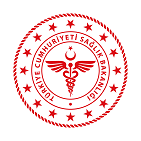 T.C.
SAĞLIK BAKANLIĞI                                                                   EDİRNE İL SAĞLIK MÜDÜRLÜĞÜ                                                  Edirne Sultan 1.Murat Devlet Hastanesi Çocuk Gündüz Bakım Evi2023-2024 Eğitim-Öğretim Yılı Başvuru FormuT.C.
SAĞLIK BAKANLIĞI                                                                   EDİRNE İL SAĞLIK MÜDÜRLÜĞÜ                                                  Edirne Sultan 1.Murat Devlet Hastanesi Çocuk Gündüz Bakım Evi2023-2024 Eğitim-Öğretim Yılı Başvuru FormuT.C.
SAĞLIK BAKANLIĞI                                                                   EDİRNE İL SAĞLIK MÜDÜRLÜĞÜ                                                  Edirne Sultan 1.Murat Devlet Hastanesi Çocuk Gündüz Bakım Evi2023-2024 Eğitim-Öğretim Yılı Başvuru Formu